КРАТКИЙ ОБЗОР ВТОРИЧНОГО РЫНКА ЖИЛОЙ НЕДВИЖИМОСТИ Г. НОВЫЙ УРЕНГОЙ ЗА ДЕКАБРЬ 2019 Г.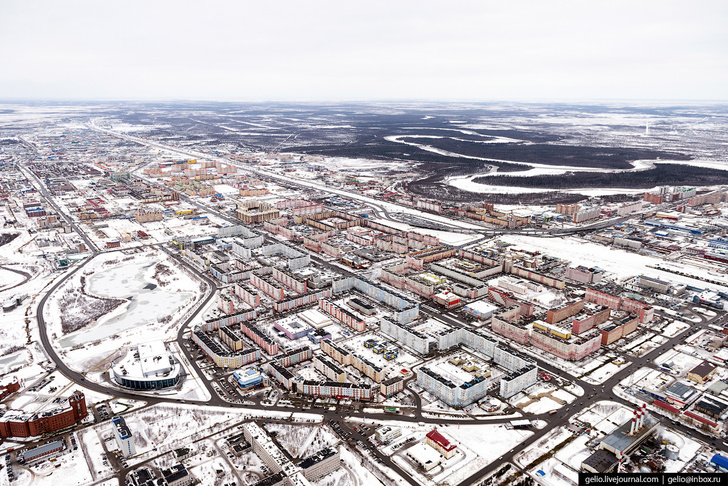 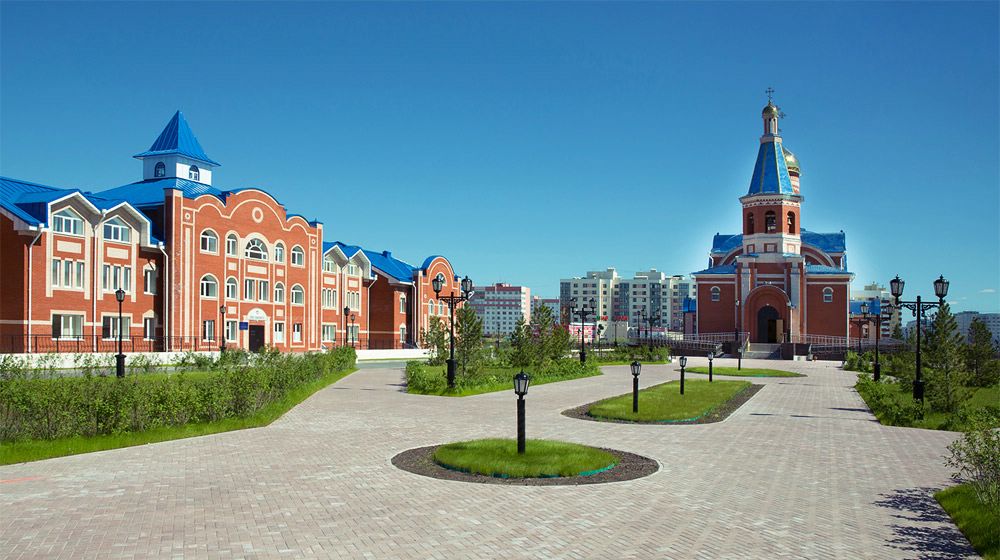 ОСНОВНЫЕ ВЫВОДЫ488 квартир предложено к продаже на вторичном рынке жилой недвижимости города;В Южной части города Новый Уренгой наибольшее количество предложений (60,5% от общего объема предложения);Удельная цена предложения в декабре 2019 г. – 102 866 руб./кв.м. (на 1% выше предыдущего месяца);Большая часть предложений – объекты в панельном исполнении (61,3% всего предложения).Анализ предложения на вторичном рынке г. Новый Уренгой за декабрь 2019 г.Всего на вторичном рынке недвижимости представлено 488 квартир (за исключением квартир за чертой города и других типов: пансионатов, общежитий, коммунальных квартир, а также малоэтажного строительства). Возросло количество трехкомнатных квартир (36,5%) и однокомнатных квартир (31,1%), далее идут 2-комнатные квартиры – 30,1% и многокомнатные квартиры (2,3%). Рис. 1.1. Динамика предложения по количеству комнатНа территории Южной части города размещено больше квартир для продажи (295 объектов – 60,5% предложения). На Северную часть города приходится 39,5% предложения. Рис. 1.2. Структура предложения по районамАнализ ценовой ситуации на вторичном рынке г. Новый Уренгой за декабрь 2019 г.Удельная цена квадратного метра на вторичном рынке жилой недвижимости составила          102 866 руб., что выше предыдущего месяца (+1,0%), в сравнении с аналогичным периодом прошлого года цена прибавила 9,8% (+9 141 руб.).Рис. 2.1. Удельная цена предложенияПо итогам декабря 2019 года наибольшая стоимость квадратного метра у 1-комнатных квартир (110 078 руб./кв. м. +1,64%), у 2-комнатных квартир 104 468 руб. (+0,47% к предыдущему месяцу), трехкомнатных квартир – 98 651 руб. (+0,70%) и многокомнатных квартир – 98 820 руб./кв.м.                (-0,82%). В таблице 2.1 представлена динамика изменения цены.Рис. 2.2. Удельная цена предложения по количеству комнатТаблица 2.1.Традиционно удельная цена в Северной части города выше – 104 190 руб./кв.м., в Южной части стоимость метра достигла 101 932 руб./кв.м. В таблице 2.2 представлена динамика изменения цены.Рис. 2.3. Удельная цена предложения по районамТаблица 2.2.Приложение 1. Числовая пространственно-параметрическая модель вторичного рынка г. Новый Уренгой за декабрь 2019 г.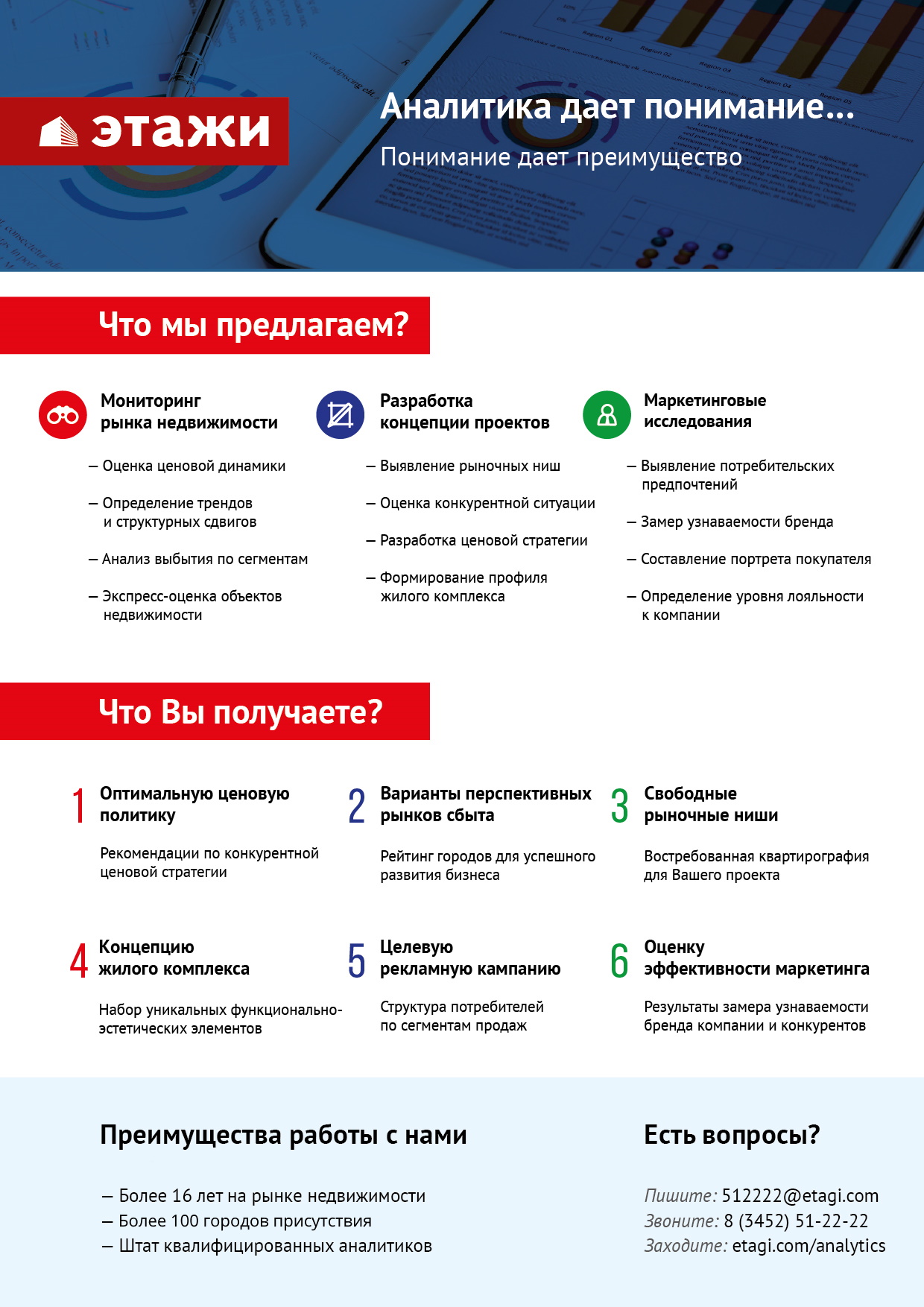 Количество комнатУдельная цена за декабрь 2019 (руб./кв. м)Динамика к ноябрю 2019 (руб., %)Динамика к декабрю 2018 (руб., %)1 комнатные110 078+1,64%+8,54%2 комнатные104 468+0,47%+9,89%3 комнатные98 651+0,70%+9,61%Многокомнатные98 820-0,82%+6,62%Новый УренгойУдельная цена за декабрь 2019 (руб./кв. м)Динамика к ноябрю 2019 (руб., %)Динамика к декабрю 2018 (руб., %)Северная часть104 190+1,26%+8,25%Южная часть101 932+0,77%+10,82%Номер столбцаПоказатель1Объем выборки, шт.2Средняя цена, тыс. руб.3СКО, тыс. руб.4Погрешность, тыс. руб.5Погрешность, %6Минимум, тыс. руб.7Максимум, тыс. руб.8Медиана, тыс. руб.9Средняя площадь, кв. м10СКО, кв. м11Погрешность, кв. м12Погрешность, %13Минимум, кв. м14Максимум, кв. м15Медиана, кв. м16Удельная цена, руб./кв. м17СКО, руб./кв. м18Погрешность, руб./кв. м19Погрешность, %20Минимум, руб./кв. м21Максимум, руб./кв. мКол-во комн.Тип домостроения123456789101112131415161718192021ВсеВсе488575246317522551588042,76300000020000000560000055,9217,121,552,7824,00175,0057,25102866169332050,2067114155671ВсеКирпичное686223015281918168883511,07320000020000000540000056,9425,426,2110,9128,00175,0054,15109289236767610,7080287144231ВсеМонолитное446557159244687874629111,38380000013950000560000061,8822,296,8010,9934,50138,9054,55105967197007550,7176674155671ВсеПанельное299562194612981461503992,68300000012800000570000055,8914,101,632,9231,00110,0058,40100592141592190,2267114142380ВсеБлочное77538389613767153158405,8730000009950000550000051,0114,253,276,4124,0087,0052,40105556177465660,54843881404171-комн.Все15242484146366001036122,4430000006400000410000038,596,451,052,7224,0062,0037,85110078201145250,48854841404171-комн.Кирпичное2645086546712882685155,9633000006100000440000040,768,843,538,6728,0062,0037,90110610236767610,69854841297141-комн.Монолитное2148590487200133220006,6338000006400000480000045,355,932,655,8534,5054,0045,00107140197007550,70942311230771-комн.Панельное714001887383805917472,2930000005100000400000036,333,780,902,4931,0048,2036,00110151141592190,20871371308681-комн.Блочное3441870596790032363995,6530000006000000410000037,495,862,045,4424,0052,4037,95111681177465660,51879271404172-комн.Все147584166010583321751763,00320000010500000560000055,928,861,472,6233,0092,6056,30104468175523870,37766741442312-комн.Кирпичное296106552182437768955011,29320000010500000600000056,0811,574,377,8033,0082,0057,00108885236767610,70838711442312-комн.Монолитное116253182105598866786610,6847850008500000570000063,5514,709,3014,6345,5092,6057,8098405197007550,77766741215972-комн.Панельное8056356136991731573262,7945000007799000550000054,396,501,462,6941,5074,0055,60103608141592190,21802791142862-комн.Блочное2760000006960052729964,5553000008400000580000057,157,212,834,9545,0087,0057,00104983177465660,54923341311113-комн.Все178669786015399562315003,46300000014300000630000067,8911,301,702,5034,00156,0065,9598651150302730,28671141556713-комн.Монолитное1189409091698885107446912,02690000013450000900000084,7610,246,487,6465,4095,8090,80105480197007550,72956991556713-комн.Панельное140628520710247701738402,77300000012800000615000065,166,791,151,7734,00110,0065,4096458141592190,23671141423803-комн.Блочное16688750011863816126458,9054000009950000650000069,354,752,453,5459,0077,0070,0099315177465660,5784388130921Много-комн.Панельное882562507384535582186,7671000009000000850000089,295,213,944,4185,10100,0087,2592468141592190,2440590104773